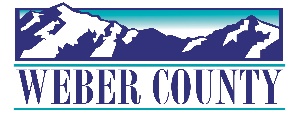 PUBLIC NOTICE is hereby given that the Board of Commissioners of Weber County, Utah will hold a regular commission meeting in the Commission Chambers at 2380 Washington Blvd., Ogden, Utah, on Tuesday, August 16, 2022, commencing at 10:00 a.m. This meeting is also available by Zoom: link- https://zoom.us/j/98286152984?pwd=TEZicTNvLzlTdWQ3Sk0yaDBvR3p2UT09Meeting ID: 982 8615 2984Passcode: 106808	Phone- 1(312)626-6799	The agenda for the meeting consists of the following:Welcome - Commissioner JenkinsB. 	Pledge of Allegiance – Charlie EwertC.	Invocation – Rick GroverD.	Thought of the Day- Commissioner JenkinsE. 	Agenda Related Public Comments - (Comments will be taken for items listed on the agenda- please limit comments to 3 minutes).F.	Consent Items-	1.	Request for approval of warrants #6009-6049, #470055-470220 and #199 in the amount of $1,551,032.55.2. 	Request for approval of purchase orders in the amount of $58,564.98.3.	Summary of Warrants and Purchase Orders. 	4.	Request for approval of an agreement by and between the Weber County Library Board and North Ogden City regarding library parking.   5.	Request to approve revisions to county policy 9.1 Travel Policy.G.	Action Item-1.	Request for approval of a resolution of the County Commissioners of Weber County appointing members to the Weber County Board of Adjustment.	Presenter: Rick Grover2.	Discussion and action on proposed text amendment to Weber County’s Land Use Code to amend the Form-Based Village zoning ordinance along with other sections of the Weber County Land Use Code to add provisions and exhibits intended to create a Nordic Valley Area Street Regulating Plan.	Presenter: Charlie Ewert3.	Discussion and action on a proposed text amendment to Weber County’s Land Use Code to allow development to occur on a substandard street under certain circumstances, to modify the threshold of small subdivision.  	Presenter: Charlie Ewert4.	Discussion and action on the proposed Western Weber Planning Area General Plan.	Presenter: Charlie Ewert5.	Request for approval of a Memorandum of Understanding by and between Weber County and Ogden City for the purpose of distributing JAG Grant funds.	Presenter: Chief PerryH.          Commissioner Comments-   I.	  Adjourn-CERTIFICATE OF POSTINGThe undersigned duly appointed Executive Coordinator in the County Commission Office does hereby certify that the above notice and agenda were posted as required by law this 12th day of August, 2022.										_________________________________________												Shelly HalacyIn compliance with the Americans with Disabilities Act, persons needing auxiliary services for these meetings should call the Weber County Commission Office at 801-399-8405 at least 24 hours prior to the meeting. Information on items presented can be found by clicking highlighted words at the end of the item.                                                                                          